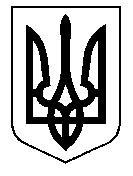 У К Р А Ї Н А Кам'янсько-Дніпровська міська радаКам’янсько-Дніпровського району Запорізької областіТридцять восьма сесія восьмого скликанняР І Ш Е Н Н Я 14  липня   2020  року          м. Кам’янка-Дніпровська                        № 15Про надання згоди відділу освіти, молоді та спорту виконавчого комітету міської ради на передачу в оренду нерухомого майна  комунальної власності         Керуючись  ст. ст. 26, 60  Закону України «Про місцеве самоврядування в Україні», Законом України «Про оренду державного та комунального майна», Порядком передачі в оренду державного та комунального майна затверджено Постановою Кабінету Міністрів України від 03.06.2020 № 483, враховуючи рішення міської ради від 12.06.2020 року № 20 "Про затвердження Переліку другого типу об’єктів комунальної власності об’єднаної територіальної громади, що підлягають передачі в оренду без проведення аукціону", розглянувши лист - клопотання начальника відділу освіти, молоді та спорту Вакули М.Ю. від 01.07.2020 року вх. № 2364/05-19 щодо надання згоди на передачу в оренду нерухомого майна комунальної власності переможцю у процедурі закупівлі з надання послуг шкільних їдалень ТОВ "ДІЄТА –ЦЕНТР" для організації гарячого харчування учнів закладів загальної середньої освіти,                                                              з метою врегулювання правових, економічних та організаційних відносин, пов’язаних з передачею в оренду майна, що перебуває в комунальній власності Кам’янсько-Дніпровської міської об’єднаної територіальної громади, в особі Кам’янсько-Дніпровської міської ради Кам’янсько-Дніпровського району Запорізької області, міська радаВИРІШИЛА:1.Надати згоду відділу освіти, молоді та спорту виконавчого комітету Кам'янсько-Дніпровської міської ради на передачу в оренду ТОВ "ДІЄТА –ЦЕНТР" нерухомого майна комунальної власності, загальною площею           428,9 кв.м., а саме:- частину приміщення площею 74,3 кв.м. шкільної їдальні КЗ "Кам’янсько-Дніпровська районна гімназія «Скіфія»" Кам’янсько-Дніпровського міської ради за адресою: м. Кам’янка-Дніпровська, вул. Ярослава Мудрого, 101;  - частину приміщення площею 95,5 кв.м. шкільної їдальні КЗ «Навчально-виховний комплекс «Дитячий садок-загальноосвітня школа І-ІІІ ступенів»                                                           2Кам’янсько-Дніпровської міської ради за адресою: м. Кам’янка-Дніпровська, вул. Гоголя, 40;- частину приміщення  площею 85,2 кв.м. шкільної їдальні КЗ "Кам’янсько-Дніпровська ЗОШ І-ІІІ ступенів № 3" Кам’янсько-Дніпровської міської ради за адресою: м. Кам’янка-Дніпровська, вул. Каховська, 207;- частину приміщення площею 71,5 кв.м. шкільної їдальні КЗ "Великознам’янська ЗОШ І-ІІІ ступенів № 1" Кам’янсько-Дніпровської міської ради за адресою: с. Велика Знам’янка, вул. Соборна, 7;- частину приміщення площею 26,9 кв.м. шкільної їдальні                                                               КЗ "Великознам’янська ЗОШ І-ІІ ступенів № 2" Кам’янсько-Дніпровської міської ради за адресою: с. Велика Знам’янка, вул. Центральна, 162 а;- частину приміщення площею 39,7 кв.м. шкільної їдальні                                                     КЗ Великознам’янська ЗОШ І-ІІІ ступенів № 3 Кам’янсько-Дніпровської міської ради за адресою с. Велика Знам’янка, вул. Шкільна, 105;- частину приміщення площею 35,8 кв.м. шкільної їдальні                                                                 КЗ "Великознам’янська ЗОШ І-ІІ ступенів № 4" Кам’янсько-Дніпровської міської ради за адресою: с. Велика Знам’янка, вул. Центральна, 596, терміном до 31.12.2020 року.       2. Відділу освіти, молоді та спорту виконавчого комітету Кам’янсько-Дніпровської міської ради вчинити дії згідно чинного законодавства України, які не суперечать Закону України «Про оренду державного та комунального майна», Порядку передачі в оренду державного та комунального майна.        3. До затвердження міською радою примірного договору оренди комунального майна, розробленого після затвердження відповідного договору Кабінетом Міністрів України, застосовувати Типовий договір оренди індивідуально визначеного (нерухомого або іншого) майна, що належить до комунальної власності, затверджений рішенням міської ради від 24.07.2019      № 9, з врахуванням норм Закону України «Про оренду державного та комунального майна» та Порядку передачі в оренду державного та комунального майна.       4. Контроль за виконанням цього рішення покласти на постійні комісії міської ради з питань комунальної власності, житлово-комунального господарства та благоустрою території міста та соціально-економічного розвитку міста, інфраструктури, планування бюджету, фінансів, підприємництва та торгівлі .Секретар міської ради                                                              Дмитро ТЯГУН